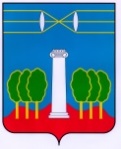 СОВЕТ ДЕПУТАТОВГОРОДСКОГО ОКРУГА КРАСНОГОРСКМОСКОВСКОЙ ОБЛАСТИР Е Ш Е Н И Еот 26.01.2023 №852/65О награждении Почетной грамотой помощника Красногорского городского прокурора Московской области младшего советника юстиции Баскакова Н.В.   За примерное исполнение служебных обязанностей, безупречную службу в органах прокуратуры Московской области и укрепление законности на территории городского округа Красногорск, Совет депутатов РЕШИЛ:Наградить Почетной грамотой Совета депутатов городского округа Красногорск помощника Красногорского городского прокурора Московской области младшего советника юстиции Баскакова Никиту Владимировича.ПредседательСовета депутатов                                       			               С.В. ТрифоновРазослать: в дело, прокуратуру